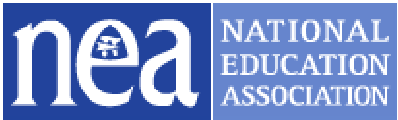 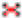 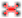 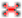 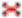 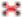 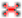 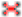 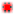 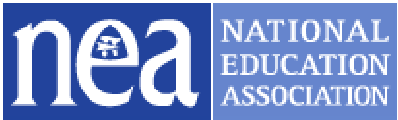 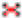 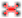 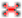 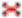 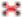 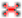 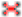 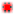 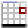 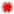 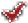 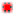 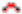 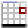 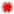 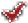 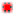 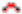 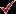 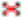 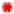 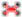 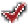 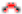 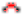 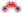 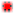 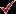 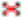 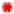 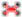 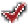 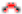 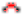 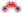 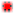 NA Key Contact 1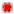 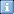 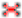 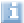 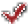 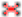 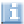 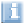 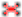 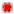 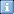 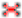 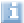 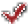 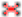 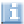 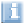 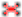 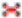 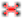 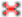 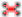 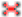 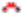 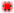 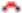 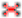 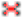 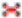 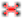 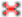 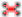 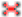 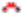 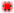 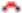 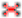 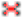 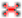 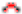 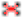 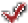 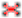 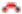 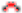 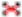 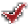 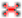 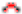 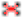 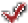 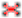 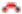 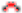 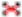 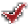 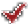 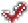 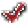 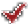 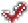 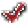 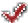 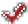 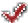 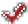 acceptable and accessible database that allows the information to be appended to the member’s profile.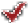 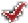 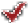 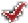 3. Funds will be provided to the affiliate as documented progress is reported and outcomes are achieved, per NEA approval.should contact their assigned NEA liaison for prior approval.Affiliate leaders will share program development, materials, and key learnings with other affiliates electronically (e.g., virtual events and www.mynea360.org) and/or at appropriate events.Any grant funds received will be spent by the end of the grant term in accordance with the approved goals, program, and budget. NEA reserves the right to request any remaining funds be returned if unused by the end of the term, or if there has been a lack of progress. If the grant term needs to be altered, the affiliate should contact their assigned NEA liaison for consideration/approval.NEA has the ability, based upon reporting and other discovery, to withhold grant payments if it is determined there is a lack of appropriate progress.A NEA liaison will be assigned to each awarded grant. The affiliate grant contact will respond promptly to communications from the NEA liaison.Grantees are expected to promote the grant program and utilize the NEA brand on all communications and materials as part of the approved communications plan.If your grant request is approved, the information provided in this application will constitute the grant agreement between NEA and your affiliate, including all goals, deliverables and proposed outcomes, and budget. NEA reserves the right to request additional clarifications or terms as part of the grant agreement, which will take the form of an addendum and be mutually agreed upon by NEA and your affiliate.Your affiliate agrees to assign to NEA all right, title, and interest to any copyrightable works, trademarks, and other intellectual property that arises from any course curriculum, professional development sessions for educators, micro-credential courses or similar activities created by your affiliate using the grant funds (collectively, the “Intellectual Property”). In exchange for this transfer of rights, NEA grants your affiliate a limited license to use, reproduce, distribute, and publicly display the Intellectual Property solely in connection with that affiliate’s everyday business activities.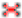 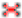 If your grant is awarded for $250,000 or greater, these following terms and conditions will also apply:In recognition of the scale of NEA investment, your affiliate agrees as a condition of receipt of these grant funds, that it shall not disaffiliate from NEA or its state affiliate for at least five years after the date this MOU is executed.If your affiliate terminates its affiliation with NEA or takes any action that justifies NEA’s termination of said affiliation under its governing documents and/or policies, this grant agreement will terminate as of the effective date of termination of affiliation. Within thirty days after the effective date of termination of this agreement, pursuant to this section, your affiliate will pay to NEA, as liquidated damages, the full amount of payments made by NEA to your affiliate as part of this grant.The parties agree that any disaffiliation effort, either attempted or completed, shall entitled NEA to a temporary restraining order, preliminary injunctive relief and permanent injunctive relief from a court of competent jurisdiction.Agreement to TermsEnter the name of the person who has reviewed the NEA grant terms above and is authorized to agree to them.Name of Person Authorized to Agree to Grant TermsVerify Name of Person Authorized to Agree to Grant TermsAttachmentsThere are no files attached.	Save & Finish Later	Submit